Miss Cobb County’s
TEEN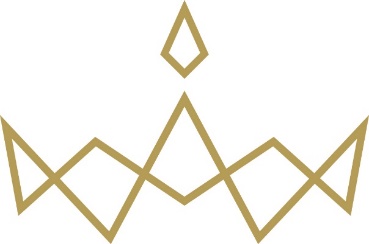 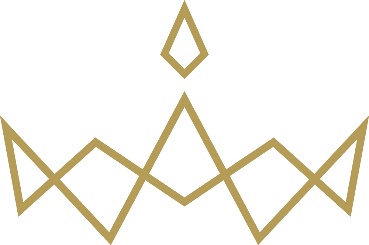 Competition Date - August 5, 2023Jennie T. Anderson Theatre548 South Marietta ParkwayMarietta, GA 30060You are cordially invited to take the first step of becoming Miss America’s Teen.  A $1,000 Cash Scholarship will be awarded to the winner and the winner will represent Cobb County at the Miss Georgia’s Teen Competition in Columbus June 2024.Miss Cobb County’s Teen Competition is now an OPEN competition. Open to eligible young women that live, work, or attend school in Georgia.Teen candidates must be born between years 2006 – 2010.   If your birth year is not between 2006 and 2010, you are not eligible to join the teen program this year.Important DatesJuly 8, 2022 – 	Entry Fee $75 and Application/Talent Request is due	(Make checks payable to Miss Cobb County Scholarship Competition)	Miss America Registration Fee: $39.99. You must register to participate in local competitions at https://www.missamerica.org/register/	Both fees are non-refundable 	Once accepted you will receive additional information.Mail Check/App to: 	Steve Duncan	or	Renee Fielden	42 Barrett Circle	391 Alexander Cir SE	Marietta, GA 30060	Marietta, GA 30060	678.793.2007	404-316-7336	seduncan@aol.com	mreneefielden@gmail.comJuly 15, 2023 -	Email your 90 second .mp3 music track for talent to Steve & ReneeJuly 22, 2023 - 	All required paperwork and 8 x10 headshot in jpg format dueAugust 2, 2023 - 	Optional Talent rehearsal 7pm on stage at the Jennie T. Anderson TheatreAugust 3 & 4, 2023 –	Mandatory Rehearsals 7pm each night at the Jennie T. Anderson Theatre. Augusts 4th is a FULL Dress RehearsalAugust 5, 2023 –	Interview times and location to be announced 	Competition 7pm at the Jennie T. Anderson TheatreMiss Cobb County’sTEEN2023 - 2024 TEEN CANDIDATE APPLICATION /TALENT REQUEST(Fillable Form)NAME:  		AGE:	DOB:	(How you want your name to appear in the newspaper, program, and social media)MAILING ADDRESS/CITY/ST/ZIP: 	CELL PHONE: 		 E-MAIL ADDRESS:	PARENT/GUARDIAN NAME(s):		ADDRESS/CITY/ST/ZIP: 	PARENTS CELL PHONE: 		PARENTS E-MAIL ADDRESS:	SCHOOL NAME & YEAR IN SCHOOL:	IF YOU HAVE NOT YET GRADUATED HIGH SCHOOL, ENTER THE DATE THAT YOU WILL GRADUATE FROM HIGH SHOOL: (for example, May 2024) 	TYPE OF TALENT:		TITLE OF MUSIC SELECTION: 	(Dance, Piano, Vocal, Monologue, etc.) You may reserve now, if known.  Talent selections cannot be duplicated and will reserved based on date of receipt of candidate that registers first.COMMUNITY SERVICE INITIATIVE TITLE:	The above information is true and correct to the best of my knowledge.  I agree to meet all deadlines set forth by the Miss Georgia Scholarship Competition and by the LOCAL board to which I am applying and further understand I must complete the following:READ and COMPLETE the Miss Georgia’s Teen local contract, which can be found on the Miss Georgia website (www.missgeorgia.net).  UNDERSTAND that by signing and turning said contract into the local competition for which you are applying, you agree to abide by it and fulfill all duties required as an outstanding teen local titleholder. UNDERTSAND that acceptance of the talent request will be granted according to the date the information is received by the person designated by the local competition for which you are applying.RETURN APPLICATION to the Local Director of the competition for which you are competing.UNDERSTAND that you must register with and pay annually $39.99 to  the Miss America Organization: https://form.jotform.com/230433809753155UNDERSTAND that a payment of $75 is required before you will be allowed to compete in the local for which you are applying.COMPLETE all paperwork required by the local competition for which you are applying.Candidate Signature:	Date:Parent/Guardian Signature:	Date:HOLD HARMLESS AGREEMENTI hereby release the Miss Georgia Scholarship Competition and its Directors and the directors of all Local Competitions from any injury, loss, or theft sustained or resulting from my daughter’s participation in this competition. 0Parent/Guardian Signature:	Date:				Official Rules and RegulationsMiss Cobb County Scholarship Competition for TEENYou must be a United States citizen.Be a young lady between the ages of 13 and 18 (Born in the years of 2010 - 2006)  18-year-old delegates (2006 birth year) may CHOOSE to compete as either a Teen or a Miss. HOWEVER, once the delegate makes her choice and competes in her first local in that chosen category, she MUST remain in that category for the entire competition year. (In other words, a delegate may NOT switch between competing as a Teen and Miss Delegate within the same competition year/cycle.)You must live, work, or attend school in the State of Georgia.Meet character criteria as set forth by the Miss America’s Teen Organization.Be in reasonably good health to meet the job requirements.Be able to meet the time commitment and responsibilities as set forth by the local program in which you compete.The franchise area for the Miss Cobb County’s Teen Scholarship Competition is defined as OPEN:A contestant must be female. She must be single and never have been pregnant. A contestant must be of good character and must not have been involved at any time in any act of moral turpitude. She must not have been convicted of any crime nor have any criminal charge pending against her. She may not have been involved in any activity that is or could be characterized as dishonest, immoral, and indecent or in bad taste.A contestant must possess poise, personality, intelligence, charm and must possess and display talent. This talent must not exceed 90 seconds and may be amateur or professional. Talent can be a HERstory where the contestant presents personal information on her lifestory.No contestant shall be eligible to compete if she has endorsed or contracted to endorse any product competitive to those products sold by the national sponsors of the Miss America Organization within three months prior to the competition and/or is under such contract for endorsement at the time of the competition or thereafter.All contestants must be able to sign the official Miss America contract prior to competing in the Miss CobbCounty Scholarship Competition.No contestant may have previously been a state finalist who competed in the national competition for the title of Miss America.Every contestant must be able to provide any documentation as needed.The judging categories are: Private Interview; Evening Gown; Talent; Fitness (in specific Red Rebel AthleticWear); and on-stage question. 